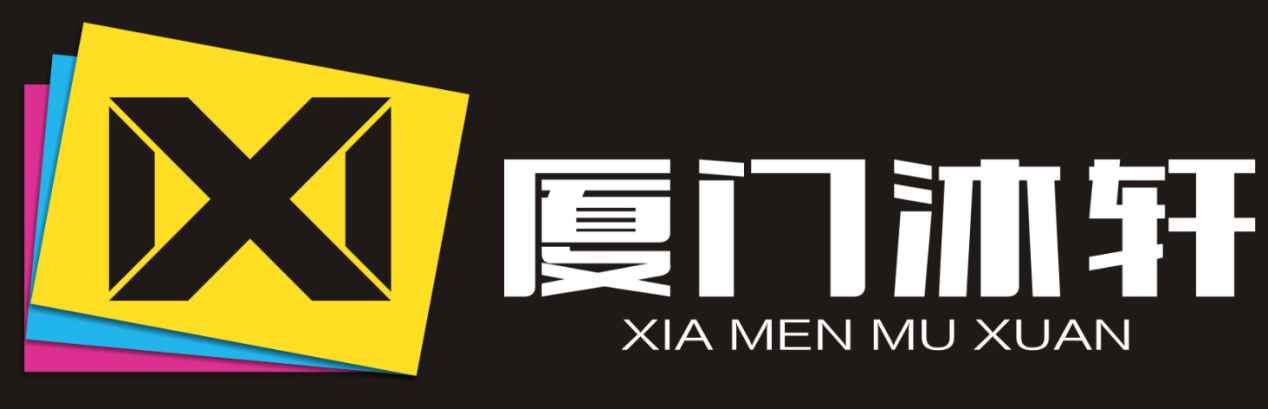 厦门沐轩跨境电商有限公司首次公开招兵买马：岗位名称：跨境电商（亚马逊、速卖通、Wish、Lazada等B2C平台）运营操作员岗位要求：1，积极乐观的心态，对工作热情，勇于创新，有志耕耘于跨境电商行业； 2，大专或以上学历，英语四级；3，熟练运用Office、PS等办公软件。岗位职责：平台的日常运营、操作我们提供：1，包住！包住！包住！厦门岛内基础设施配套完善的优质小区住宿，住宿在公司附近，免除上下班挤车的烦恼，节省时间、精力和交通费用；2，完善、体系化的电商平台运营、操作的培训（专人负责培训）；3，扶摇直上九万里的晋升渠道，公司实行扁平化管理，工作效率高效；4，底薪+抽成，股权激励；5，医社保；6，每个月公司组织活动一次，聚餐、拓展、户外运动应有尽有；7，生日礼物等福利。请将您的简历发送至邮箱：muxuankjds@163.com联系人：蔡先生：15859253985 王先生 电话：18120752017面试地址：厦门市湖里区高崎北路422号航空自贸广场3号楼302（可乘44路、81路、430路公交车到“万翔商务中心站”下车即到）